RUNDA Obrazac za primanje u članstvo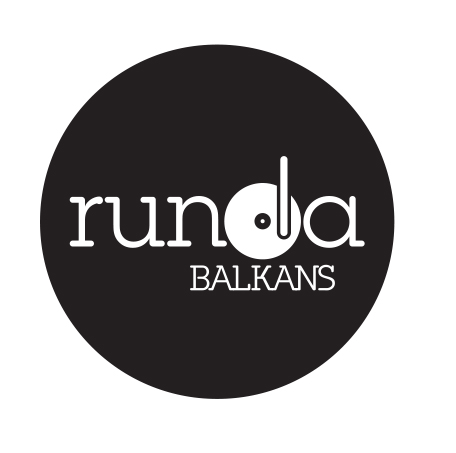 Svi članovi plačaju godišnju članarinu koja se određuje u ovisnosti od njihove veličine, države u kojoj je sjedište tvrtke, te financijskog prometa koji godišnje ostvare. Upravo zbog toga tražimo detaljnije informacije, koje se drže povjerljivima i služe samo zato da se odredi visina članarine.Prikladan iznos članarine biti će određen i dostavljen prije nego se nastavi proces primanja u članstvo.Ime tvrtke:Datum osnivanja:
Adresa:Grad:Poštanski broj:Država:Vrsta tvrtke (navedite na koji načni tvrtka posluje i da li je uključena u stvaranje, objavljivanje, produkciju, glazbeni publishing i distribuciju):Da li je tvrtka posjeduje prava vlasništva nad snimkama ? Ukoliko da, koliko približno snimaka? FinancijeOkvirni promet:Druge informacije:Vlasnik/vlasnici tvrtke: Potpisnik: Potpis:Datum: 